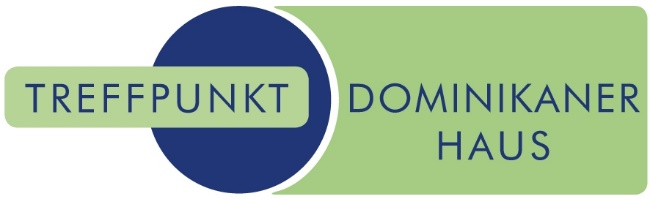 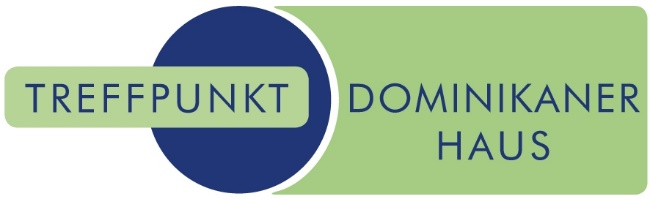 Sicherheitsbestimmungen 
im Treffpunkt Dominikanerhaus bezüglich Corona(Stand 7.9.2020; werden immer den gesetzlichen Vorgaben angepasst)Bei der Durchführung von Veranstaltungen werden die aktuellen gültigen Vorgaben und Verordnungen der Bundesregierung umgesetzt. Diese sind im gesamten Haus ausgeschildert und verpflichtend einzuhalten:Bitte desinfizieren Sie sich die Hände nach dem Betreten des Hauses. Dafür steht ein entsprechendes Handdesinfektionsmittel zur Verfügung.An Veranstaltungsorten gilt die Verpflichtung zum Tragen eines Mund-Nasen-Schutzes. Dieser kann abgenommen werden, wenn Sie sich an Ihrem Sitzplatz befinden. Ansonsten ist im gesamten Haus ein Mund-Nasen-Schutz zu tragen und Abstand einzuhalten.Bei Veranstaltungen, bei denen eine Matte oder Decke benötigt wird, bitte eine eigene Decke zum Abdecken der Matte mitnehmen. Es wird vom Haus ein Desinfektionsmittel für die Matten zur Verfügung gestellt.Bitte lassen Sie die Aufstellung der Tische und Sessel wie vorbereitet. Wir orientieren uns dabei an dem gesetzlich vorgeschriebenen Mindestabstand.Benutzen Sie in Ihrem eigenen Interesse nur eigene, persönliche Gegenstände.Während der Kurse und Seminare soll regelmäßig gelüftet werden – idealerweise nach jeder Stunde 5 Minuten Querlüften.Es gibt eine häufigere Reinigung aller Flächen (vor allem der oft berührten Teile wie Türklinken, Schalter, Tischflächen, …)Wir bedanken uns für Ihre Mithilfe und freuen uns, Sie wieder im Treffpunkt Dominikanerhaus begrüßen zu dürfen!www.treffpunkt-dominikanerhaus.at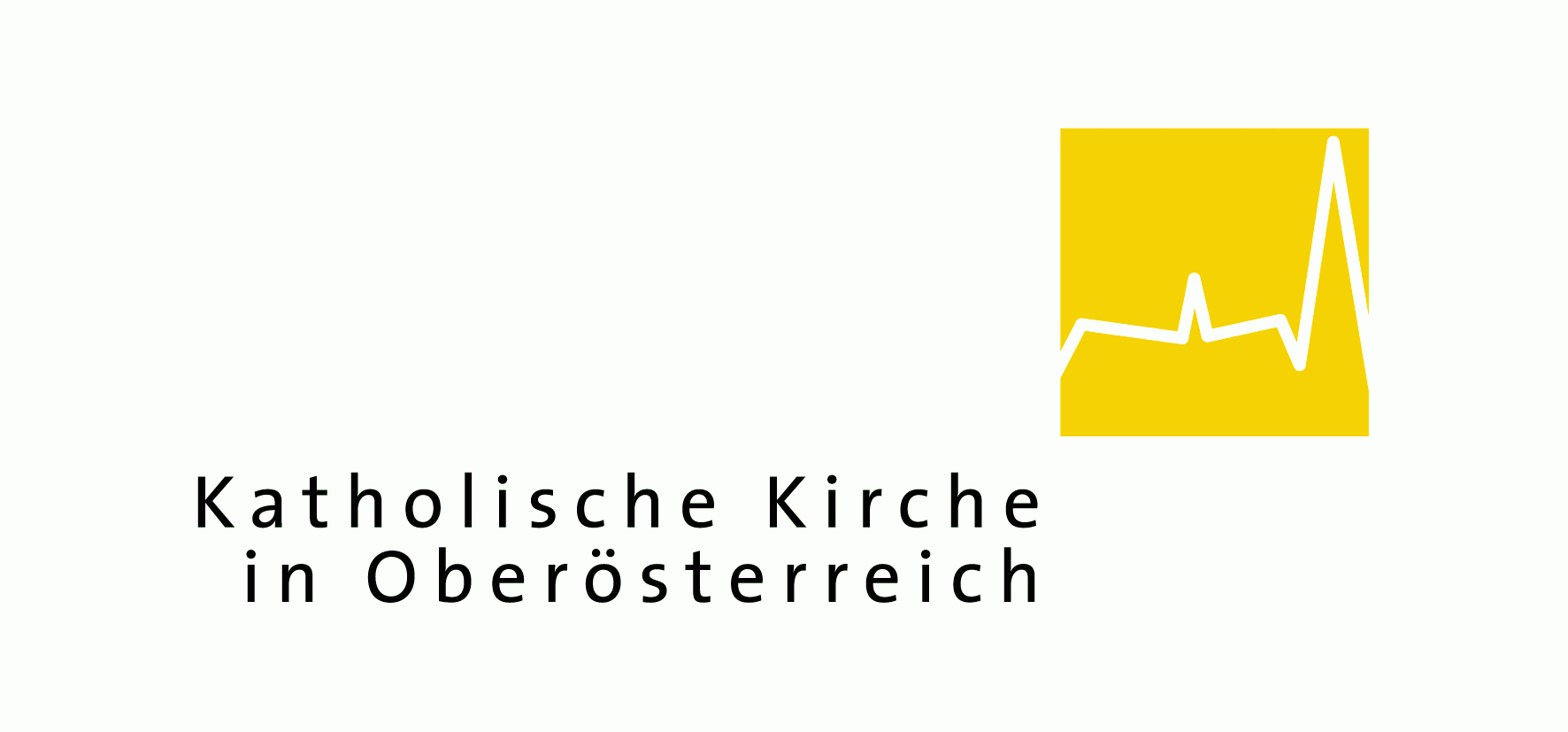 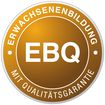 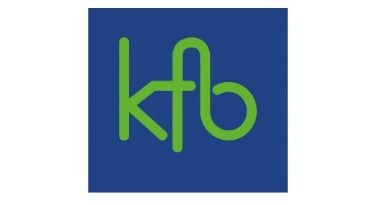 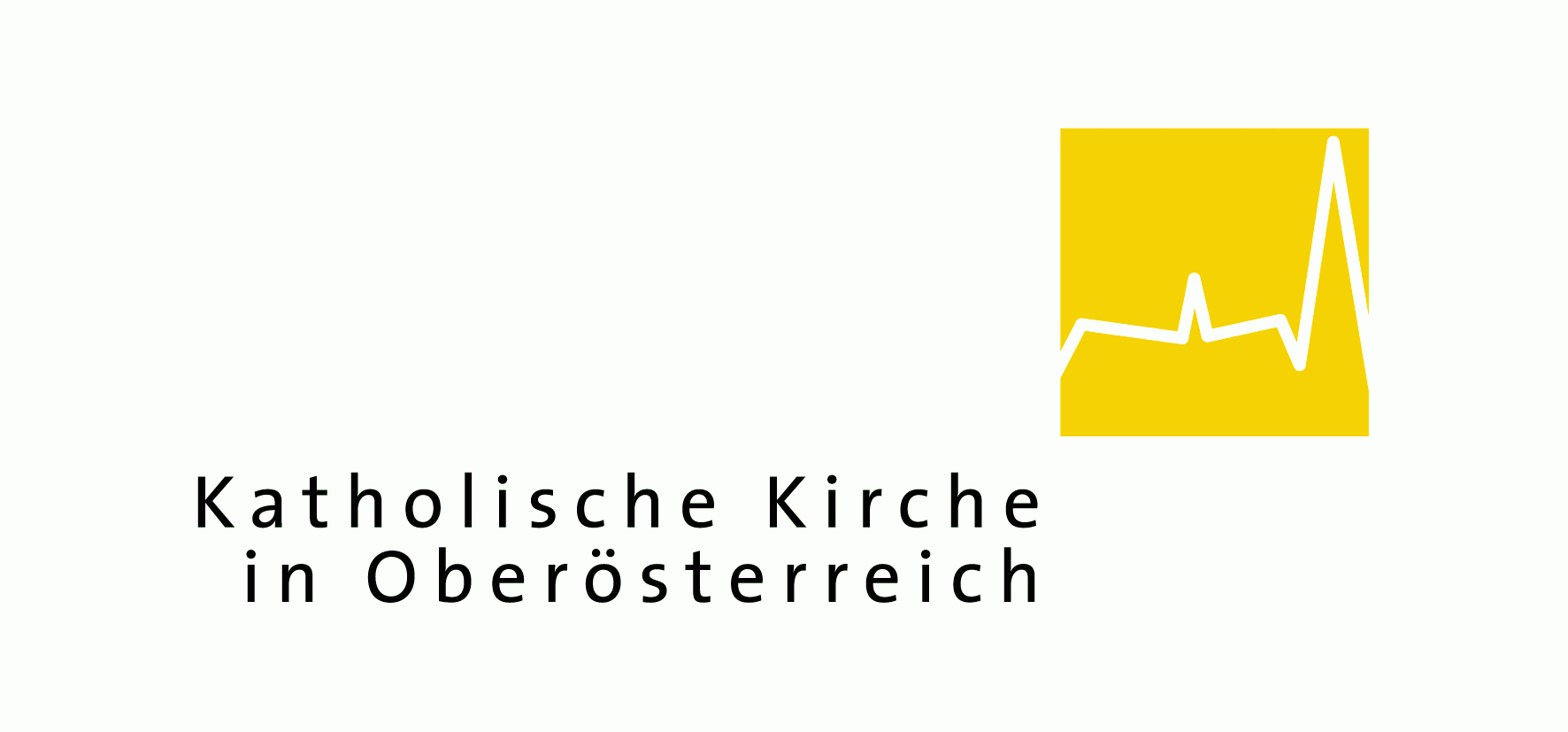 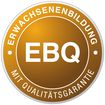 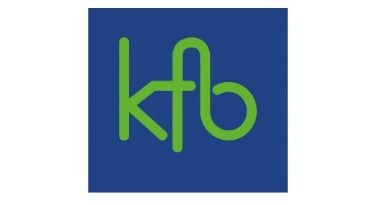 